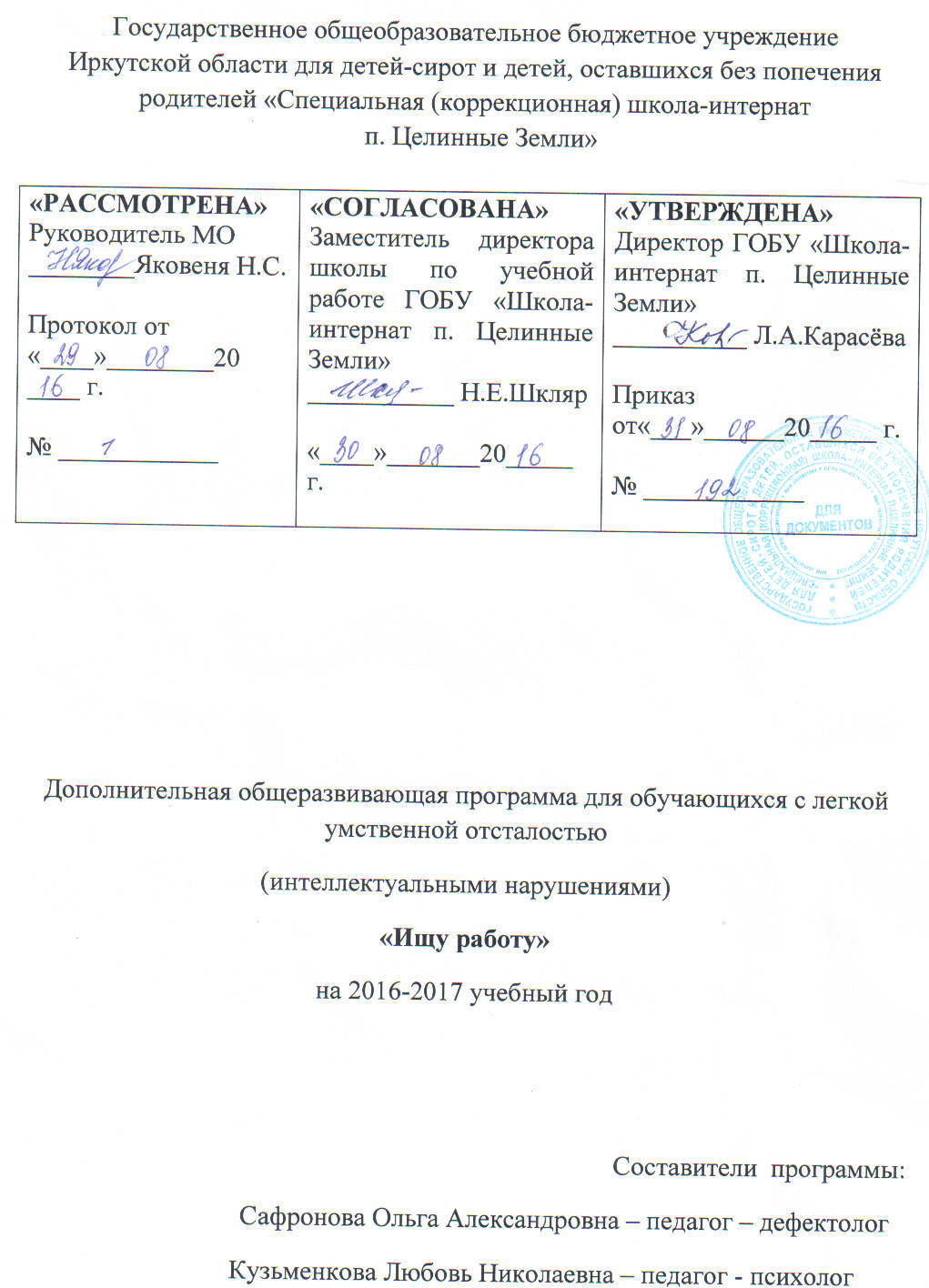 СОДЕРЖАНИЕПояснительная записка.    Одной из основных задач воспитательной работы в коррекционных школах является социально-трудовая адаптация учащихся. Что подразумевает под собой процесс усвоения детьми определенной системы знаний, норм, ценностей, позволяющих им функционировать в качестве полноправных членов общества, учитывая социально-экономические условия? Составной частью решения данной задачи является профессиональное самоопределение. Это событие, в корне меняющее дальнейшее течение жизни и влияющее на большинство ее сторон: брачно-семейные перспективы, материальное благосостояние, психологическую гармонию, самооценку и взаимоотношения с самим собой, и на многое другое. Трудно  назвать хоть один аспект образа жизни, на который не влиял бы, причем самым существенным образом, выбор профессии, сделанный после окончания школы.Актуальность создания программы Экономические условия требуют от коррекционной школы создания новых направлений трудового обучения, часто имеющих конечной целью трудоустройство выпускников на определенное рабочее место. С одной стороны это хорошо, а с другой, выпускники коррекционной школы, как  и другие, мечтают и имеют свой взгляд на будущую профессию. Более того, нередко после обучения в ПУ учащимся предлагают освоить дополнительно вторую профессию. Оказавшись в такой ситуации, ребята часто переоценивают или недооценивают свои возможности, в результате чего огромное разочарование, вносящее свою лепту на социальную позицию,  желание и стремление трудиться. Позже, когда ребята меняют место жительства и переезжают в другой населенный пункт, этот аспект накладывается на трудоустройство, поэтому ребята не могут определиться при выборе профессии, часто не имеющей ничего общего с полученной в училище. Ведь в жизни выпускников – это первый нормативный, вынужденный выбор, где им не только необходимо определить дальнейший путь, но при этом  ответственность ложится на их собственные плечи. И здесь оказывается, что они не готовы как к самому выбору, так и  принятию ответственности за него.      Факультатив «Ищу работу» рассчитан на оказание  помощи по подготовке выпускников специальных (коррекционных) школ 8 вида к выбору профессии, трудоустройству, определению профессиональных перспектив.         Цель программы: создание условий для формирования у школьников сознательного отношения к труду, профессионального самоопределения в ситуации относительной свободы выбора сферы деятельности в соответствии со своими возможностями, способностями и с учетом требований рынка труда.    Задачи: Развитие познавательного интереса к профессиональной сфере деятельности.Развитие мотивации к профессиональному самоопределению.Вооружить знаниями и умениями, необходимыми для сознательного выбора профессии.Формирование у обучающихся социальной активности.Формирование культуры общения и поведения в социуме.развивать деловые качества (таких как самостоятельность, ответственность, активность и т.д.).Формирование потребности в самопознании и саморазвитии.    Обучение основывается на следующих принципах:Гуманистическая направленность (Предполагает: последовательное отношение педагога к воспитаннику, как к ответственному и самостоятельному субъекту собственного развития; помощь в достижении баланса между адаптированностью в обществе и обособлением в нем; эффективное влияние на развитие у воспитуемых рефлексии и саморегуляции, на развитие чувства собственного достоинства и ответственности.)Культуросообразность воспитания (Предполагает: что воспитание должно основываться на общечеловеческих ценностях культуры и строиться в соответствии с непротиворечащими общечеловеческими ценностями и нормами; помощь человеку в приспособлении к тем изменениям, которые происходят в нем самом и окружающем его мире, находить способы минимизации отрицательных последствий  инноваций.)Вариативность (Предполагает создание возможности для реализации личностного, возрастного, дифференцированного  и индивидуального подходов в процессе обучения).Коллективности (Предполагает получение обучающимся опыта жизни в обществе, создает условие для позитивно направленных самопознания, самоопределения, самореализации и самоутверждения, а в целом – для приобретения опыта адаптации и обособления в обществе).Природосообразности (Предполагает учет возраста обучающегося, а также уровень его интеллектуальной подготовки).Свободы выбора решений и самостоятельности в их реализации.Сознательности, систематичности, последовательности и наглядности обучения.    В процессе обучения используются следующие методы:Информационно-рецептивный;Инструктивно-репродуктивный;Личностно-деятельностный;Эвристический;Исследовательский;Среди методов обучения выделяются следующие:Изучение типичных и нетипичных ситуаций;Моделирование;Исследование ситуаций, действий, поступков;Деловые игры;Тренировка в рефлексии и интерпретации;Тренинг психологический;Выработка личностных ценностей и отношений к своему труду и к себе.    Программа предусматривает использование фронтальной, индивидуальной и групповой форм учебной работы обучающихся, а также следующие формы учебных занятий: типовое занятие, собеседование, консультация, экскурсия, дискуссия, практическое упражнение, учебная игра, тренинг, семинар-практикум.  Процесс обучения предусматривает следующие виды контроля: вводный, который проводится перед началом работы и предназначен для закрепления знаний, умений и навыков по пройденным темам; текущий, проводимы в ходе учебного занятия и закрепляющий знания по данной теме; рубежный, который проводится после завершения изучения каждого модуля; итоговый, проводимый после завершения всей учебной программы.     В качестве процедуры оценивания могут использоваться: тестирование; семинары-практикумы, собеседования и т.п. Возраст обучающихся – 16-17 лет. Наполняемость группы 12-14 человек.Ожидаемые результаты.Учащиеся  должны знать:названия документов гражданина РФ;содержание документов;условия хранения документов;правила выбора профессии;факторы, влияющие на правильный выбор профессии;типы профессий;источники информации о профессиональных учебных заведениях;уметь:ориентироваться в документах гражданина РФ;сознательно осуществлять выбор профессии в соответствии с собственными интересами, возможностями и потребностями рынка труда;правильно выбрать профессиональное учебное заведение в соответствии со своими интеллектуальными способностями;   Данная программа рассчитана на 2 года. Объем программы 68 часов     (1 час в неделю).    Учебный план. Первый год обучения.Календарный учебный графикУчебно-тематический план. Первый год обучения.    В разделе  «Трудовые отношения» учащиеся знакомятся с трудовым кодексом РФ, с правилами приема на работу и увольнения, порядком выплаты заработной платы, оформления отпуска и больничного листа и т.д.     В разделе «Технологи я трудоустройства» учащиеся учатся искать работу,  устраиваться на работу, обращаться в службу занятости.    В разделе-практикуме «Ищу работу» учащиеся отрабатывают навыки трудоустройства.Оценочные материалы 8-9 классыУчебно-методическое обеспечение и техническое оснащение.   Оборудование: столы, стулья, доска настенная, шкафы, стеллаж для хранения материала.    Инструменты: карандаши, ручки, линейки, ножницы.    Материалы: тетради, газеты, журналы.    Наглядные пособия: Стенды:Типы профессий;Требования к профессиям;Правила выбора профессии;Рынок труда;Образовательные учреждения;Схема поиска работы.Методические альбомы;Видеоматериалы, компьютерные программы.    Техническое оснащение: телефоны, компьютеры, мультимедийное устройство.Литература для обучающихся.Альбомы с фотографиями и иллюстрациями. Банк профессийКлимов Е.А. Как выбрать профессию. – М.: Просвещение, 1984.Прошицкая Е.Н. Выбирайте профессию: Учебное пособие – М.: Просвещение, 1991. Литература для педагога.Бендюков М.А., Соломин И.Л Твой компас на рынке труда. – Санкт-Петербург, 2000. Галюк Н.А и др. Методическое обеспечение профориентационной работы// Вопросы профориентации, адаптации и профессиональной подготовки. – Иркутск: ИГПИ, 1994. Захаров Н.Н., Симоненко В.Д. Профессиональная ориентация школьников. – М.: Просвещение, 1989.Иванов Е.М. Основы психологического изучения профессиональной деятельности. – М.: МГУ, 1987.Йовайша Л.А. Проблемы профессиональной ориентации школьников. – М.: Педагогика, 1983.Психологические характеристки профессий / Сост. Ф.И. Иващенко, В.А. Карпич. – Минск: Нар. Асвета, 1979.Решетова З.А. Психологические основы профессионального обучения. – М.: МГУ, 1985.Смирнов А.А. Психология профессий. – М.: Работник Просвещения, 1927.Приложения.Опросник для выявления готовности школьников к выбору профессии.Прочитать утверждения и выразить свое согласие или несогласие с ними ответами «да» или «нет».Вы уже твердо выбрали будущую профессию.Основной мотив выбора – материальные интересы.В избранной профессии вас привлекает прежде всего сам процесс труда.Вы выбираете профессиональное учебное заведение потому, что туда пошли учиться ваши друзья.Вы выбираете место работы (учебы) потому, что оно недалеко от дома.Если вам не удается получить избираемую профессию, то у вас есть запасные варианты…Вы читаете периодические издания, связанные с будущей профессией.Вам известны противопоказания, которые существуют для избранной профессии.Не важно, кем работать, важно, как работать.Вы думаете, что с выбором профессии не надо спешить, сначала следует получить аттестат.Вам известно, каких качеств, важных для будущей профессиональной деятельности, вам не достает.Вы занимаетесь развитием профессионально значимых качеств.Согласны ли вы с тем, что здоровье не влияет на выбор профессии?Учителя одобряют ваш выбор будущей профессии.Вы знаете о неприятных сторонах будущей профессии.Вам удалось осуществить пробу сил в деятельности, близкой к будущей профессии.Вы консультировались о выборе профессии у врача.Главное в выборе профессии – возможность поступить в профессиональное учебное заведение.Вы знаете об условиях поступления в выбранное учебное заведение.Вам известно о возможностях трудоустройства по избираемой профессии.Вы уверены, что вам помогут устроится на работу (учебу).Вызнаете о возможных заработках у представителей избираемой вами профессии.Если не удастся поступить в избранное учебное заведение, то вы будете пытаться поступить еще раз.Для правильного выбора профессии достаточно вашего слова «хочу».Обработка и интерпретация ответов. Проставьте полученные варианты ответов в два столбца следующим образом:1. ___             2. ___3. ___             4. ___6. ___             5. ___7. ___             9. ___8. ___             10. ___11. ___           13. ___12. ___           15. ___14.___16. ___           18. ___17. ___           21. ___19. ___           24. ___20. ___22. ___23. ___Подсчитайте в первом столбце сумму ответов «да», во втором – сумму ответов «нет». Сложите полученные суммы и определите уровень готовности к выбору профессии по следующей шкале.0-6 баллов – неготовность;7-12 баллов – низкая готовность;13-18 баллов – средняя готовность;19-24 балла – высокая готовность.ОПРОСНИКИДля определения склонности к различным типам профессий.Инструкция: напротив каждого высказывания зачеркните цифру, соответствующую степени вашего желания заниматься этим видом деятельности (0 – вовсе нет, 1 – пожалуй так, 2 – верно, 3 – совершенно верно)Я хочу.(мне нравится, меня привлекает, я предпочитаю):Инструкция: напротив каждого высказывания зачеркните цифру, соответствующую степени вашей способности к этому виду деятельности (0 – вовсе нет, 1 – пожалуй так, 2 – верно, 3 – совершенно верно)Я могу (способен, умею, обладаю навыком)АНКЕТА.Ф.И.О. __________________________________________________________Дата рождения ____________________________________________Кукую профессию и учебное заведение вы выбрали?Профессия _____________________Учебное заведение _______________________________________Какую профессию вам советуют выбрать?Воспитатели _________________________Учителя _____________________________Друзья ______________________________Какие школьные предметы вам нравятся больше всего? _____________________________________________________________________________Чем вы любите заниматься в свободное время?_____________________________________________________________________________В каких кружках вы занимаетесь дополнительно? _____________________________________________________________________________В какой работе класса вы принимаете участие? _____________________________________________________________________________Какие профессии вас привлекают? Назовите их __________________________________________________________________________________________________________________________________________________________Ваши отметки по следующим предметам:Математика ____, Русский язык ______, Чтение _____, История _____, География _____, Биология ____, Труд ____, Черчение ____, Физкультура ____.Сколько времени вы делаете уроки? ____________________________________________Имеются ли у вас хронические заболевания? _____________________________________________________________________________Представь, что это линия твоей жизни. Начало линии – в точке твоего рождения.Обозначить крестиком место, где ты находишься сейчас по собственным ощущениям в данный момент. Укажите рядом с крестиком возраст.Там, где тебе хотелось бы быть, оставь кружочек. Это «золотой возраст», предпочитаемый тобой. Напиши почему.В промежутке от рождения до настоящего времени укажи все наиболее значимые для себя события, поступки, может быть, какие-то периоды, этапы.Попытайся спланировать свою будущую жизнь. Что ты хочешь, чтобы сбылось или случилось в твоей судьбе? Когда? Обозначить это на «линии жизни».Теперь представь, что твоя жизнь – лестница. Оцени, на какой из ее ступеней по состоянию здоровья, уму, ощущению счастья, успеху в учебе и уверенности в себе ты находишься в данный момент.Здоровье                 Ум                 Счастье          Успехи в учебе          Уверенность в себе Напиши, пожалуйста, 20 характеристик себе, т.е. постарайся ответить на вопрос: «Кто я?» Характеристики можно давать отдельными или предложениями. Пиши их так, как они приходят тебе в голову. Правильных или неправильных ответов здесь быть не может.___________, 2. ___________, 3. ___________, 4. ____________, 5. __________,6. ____________, 7. ___________, 8. ___________, 9. ____________, 10. __________,11. ____________, 12. ___________, 13. __________, 14. ___________, 15. __________,16. ____________, 17. ___________, 18. __________, 19. ___________, 20. __________.Закончи, пожалуйста предложение: я бы хотел(а) выбрать профессию _________________Потому что ________________________________________________________________________________________________________________________________________________Перечень профессий для умственно отсталых учащихся.Машинист расфасовочно-упаковочных машин.Маляр строительный.Монтажник внутренних санитарно-технических систем и оборудования.Облицовщик-полировщик.Облицовщик-мозаичник.Облицовщик-мраморщик.Облицовщик-плиточник.Столяр строительный.Плотник.Штукатур.Печник.Сборщик очков.Намотчик катушек (для электроприборов, аппаратов, электромашин, трансформаторов).Обмотчик элементов электрических машин.Столяр.Обойщик мебели.Плетельщик мебели.Полировщик стекла и стеклоизделий.Шлифовщик стекла.Отводчик.Гончар.Вышивальщица текстильно-галантерейных изделий.Вязальщица трикотажных изделий, полотна. Кружевница.Ковровщица.Обувщик по ремонту обуви.Сборщик верха обуви.Сборщик обуви.Вышивальщица.Пошивщик шорно-седельных изделий.Швея.Брошюровщик.Переплетчик.Столяр по изготовлению и ремонту деталей и узлов музыкальных инструментов.Заготовщик материалов и деталей игрушек.Сборщик игрушек.Оформитель игрушек.Полировщик художественных изделий.Заготовщик материала для художественных изделий из дерева, бересты, капо-корня.Обработчик художественных изделий  из дерева и папье0маше.Оклейщик изделий из бересты.Резчик по дереву и бересте.Сборщик изделий из дерева и папье-маше.Нарезчик изделий из кости и рога.Обработчик изделий из кости и рога.Сборщик изделий из янтаря.Выравнивальщик кожаных деталей.Озеленитель.Оператор цехов по приготовлению кормов.Оператор птицефабрик и механизированных ферм.Оператор машинного доения.Дояр.Цветовод-декоратор.Плодоовощевод.Овощевод защищенного грунта.Виноградарь.Чаевод.Садовник.Характеристики профессий.Технологические.Предмет, цели, средства, условия, результаты труда, трудовые операции.Экономические.Отрасли, спрос, оплата труда.Педагогические.Требования к образованию, учебные заведения, знания и навыки.Медицинские.Требования к здоровью, медицинские противопоказания, неблагоприятные факторы.Психологические.Требования к органам чувств, двигательным качествам, умственным способностям, чертам характера.Характеристики профессии.Профессия ______________________________________Технологические _________________________________________________________________________________________________________________________________________________________________________________________________________________________________________________________________________________________________________________________________________________________________________________________________Экономические____________________________________________________________________________________________________________________________________________________________________________________________________________________________________________________________________________________________________________________Педагогические ____________________________________________________________________________________________________________________________________________________________________________________________________________________________________________________________________________________________________________________Медицинские _________________________________________________________________________________________________________________________________________________________________________________________________________________________________________________________________________________________________________________________________________________________________________________________________Психологические _________________________________________________________________________________________________________________________________________________________________________________________________________________________________________________________________________________________________________________________________________________________________________________________________  Дидактические игры и упражненияМожно обойтись без профессии?Ситуация: Один человек считает: « В жизни можно обойтись и без всякой профессии».Задание : Опровергните это утверждение.Социально-приемлемые позиции: ориентировка на общественно-полезную деятельность;потребность в реализации интересов в деятельности;осознание важности не только выбора профессии, но и морального самоопределения.Ваш выборСитуация:  Вы стоите перед выбором: высокооплачиваемая грязная  работа или малооплачиваемая интересная Вам работа (может быть легкая и чистая).Задание: Ваш выбор? Обоснуйте ответ. Социально-приемлемые позиции: ориентировка на общественно-полезную деятельность; потребность в реализации интересов в деятельности;ответственность за свое будущее, за людей, о которых придется заботиться.Окончательный выборСитуация: Объявляется тема «Я думаю, я сделал окончательный выбор своей будущей профессии» Задание: Задание выполняет пара учащихся за компьютерами, связанными локальной сетью, возможен не сетевой (тогда учащиеся сидят за одним компьютером) или бескомпьютерный вариант. Первый участник приводит доказательства правильности утверждения, а второй-контраргументы. Затем они меняются местами; тема при этом может быть изменена. Социально-приемлемые позиции: уважение мнения другого человека;умение оценить ситуацию с разных позиций;адекватная оценка своих качеств, черт характера;умение формулировать и отстаивать свое мнение.Планирование профессииСитуация: В любой профессиональной деятельности необходимо умение планировать. Сетевой план-это подробный план-алгоритм деятельности, направленной на реализацию конкретной цели, получение конкретного результата.Задание: Составить сетевой план деятельности:повар-приготовление винегрета;слесарь-сантехник-замена прокладки в кране;спортсмен - зашить и накачать волейбольный мяч;музыкант - настроить гитару;плотник – смастерить табурет…Социально-приемлемые позиции:терпение, сосредоточенность на задаче;мобилизация внимание  и специальных навыков;желание учиться и совершенствовать свои знания и умения (возможно, посредством авторитетных людей или литературы).Возьмите меня на работуСитуация: Вам во что бы то ни стало надо устроиться на работу по желанию, по призванию). Вы пришли в огромную многопрофильную фирму для разговора с директором.Задание: Расскажите себе. Составьте рекламное резюме о себе, своих возможностях, умениях, знаниях и т.д., постарайтесь, чтобы вас приняли а) на любую работу; б) на интересующую вас работу. Социально-приемлемые позиции: способность адекватно оценить себя;стремление оценить себя с позиции других людей;честность, прежде всего, перед самим собой, объективность (не лгать);умение показать свои достоинства;скромность и открытость;вежливость и доброжелательность;поиск оптимального решения;учет законов маркетинга;стремление задуматься о своем будущем.Трудный выборСитуация: Вы хотите сразу стать миллионером. Для быстрого достижения цели Вам предлагают не совсем законные методы, которые с большой вероятностью не принесут Вам проблем.Задание: Как поступить?Социально-приемлемые позиции: «Лучше синица в руках, чем журавль в небе»;соблюдение нравственных норм;умение рассчитывать на себя;уважение закона;способность нести ответственность за свои поступкичувство достоинства и порядочности;стремление трудиться, иметь интересное дело в своей жизни.ТрудоустройствоСитуация: Вы хотите сразу стать миллионером. Для быстрого достижения цели Вам предлагают не совсем законные методы, которые с большой вероятностью не принесут Вам проблем.Задание: Как поступить?Социально-приемлемые позиции: «Лучше синица в руках, чем журавль в небе»;соблюдение нравственных норм;умение рассчитывать на себя;уважение закона;способность нести ответственность за свои поступкичувство достоинства и порядочности;стремление трудиться, иметь интересное дело в своей жизни.II. Игры по выявлению социометрического статуса учащихся в группеИграЛидерМетодика выборов в отряде может состоять из нескольких микроигр, позволяющих поэтапно осуществить определение структуры межличностных отношений в отряде, выявление лидеров и организации выборов актива на основе состязательности.Этап I. Определение структуры эмоциональных отношений.МикроиграДень рождения 	Ведущий, обращаясь к участникам игры, предлагает выявить, кто пользуется наибольшей популярностью в группе. Для этого каждый должен назвать, кого бы он пригласил на свой день рождение. При этом он может пригласить не более трех гостей. Три-четыре человека, получившие наибольшее количество предложений, становятся основными «именинниками». Они приглашают в гости всех участников игры.  Ведущий предлагает выбрать каждому того «именинника», к которому он желает пойти на день рождение. При этом ведущий игры уточняет, что если кто-то не пожелает идти к одному из «именниников», то он имеет на это право.Создаются разные по количеству микрогруппы. Для определения межгрупповых связей участникам игры предлагается после короткого совещания определить, с какой из групп они хотели бы объединиться.  	В результате этой микрогруппы выявляются эмоциональные лидеры группы, а для учащихся появляется возможность четко определить различие между деловым и эмоциональным лидером.МикроиграКиностудияЦель: Определение структуры деловых межличностных отношений. Руководитель игры объявляет всем следующую ситуацию: представьте, что вам предлагается снять фильм, для него необходимо назвать того человека, который может организовать съемки фильма. После того, как все назовут одну - три кандидатуры режиссера, выявляются четыре-пять кандидатов в лидеры из тех, кто набрал наибольшее количество выборов. 	Они выбирают постепенно своих помощников, при этом выбор следующего осуществляется после совета с уже выбранными помощниками.  	После того, как образовались микрогруппы в четыре-пять человек, всем предлагается выбрать себе киностудию и присоединиться к этим микрогруппам. 	Каждой «киностудии» предлагается подобрать в течение 15-20 минут пантомиму (сценку) на тему жизни учебного заведения.  	После проведения этого КТД  ведущий просит в каждой микрогруппе провести анализ и определить, кто оказался в ходе подготовки «кинофильма» реальным лидером. Выявленные лидеры становятся экспертами на следующих этапах выборов. Выявление склонности к организаторской деятельности способствует игра «Слон» (из спичек в течение минуты выложить «слона»), игра «Паутина» (пройти с предметом, сооруженным из веток) и т.п. 	После того, как проведена серия подобных игр, выявляются несколько кандидатов на «посты» в активе группы.  	Сами выборы могут проходить следующим образом. Ведущий дает кандидатам задания, выполнение которых оценивается всем коллективом. Форма оценки может быть различна. Самой простой является голосование.               Набравшие большее количество голосов считаются победителями конкурса. 	Конкурс первый: ведущий дает задание придумать наиболее интересное (полезное) дело.  Каждый учащийся выбирает то, за которое отдает свой голос. Конкурс второй: «Оратор». Ведущий дает задание  вести агитацию за участие в придуманном кандидатом деле.Оценивается конкурс аналогично, как и предыдущие. Конкурс третий: «Организатор». Кандидатам предлагается познакомить одноклассников с планом организации придуманного ими дела. Оценивается умение составить план.Конкурс четвертый: «Люди». Кандидатам предлагается подобрать  себе помощников и обосновать свой выбор.  Оценивается умение подобрать людей и правильно их оценивать. Конкурс пятый: «Программа». Каждый должен продолжить фразу: «Если меня выберут, то я…» Группа оценивает новизну, конструктивность и значимость для коллектива предложенной программы. После подсчета очков выбираются два набравших наибольшее количество очков кандидата. После того, как им зададут несколько вопросов, учащиеся осуществляют свой выбор.III.Экономическая игра, направленная на формирование у воспитанников понятия материальной ценности денег  Шоу бизнесИдея проведения данной игры принадлежит детям, воспитанникам Константиновского интерната №1 Ярославской области. В процессе коллективного планирования внеучебной работы на учебный год ребятами была предложена игра, в которой имитировались бы современные рыночные отношения. 	Проблема формирования у детей-сирот пользоваться деньгами стоит перед воспитателями детских домов наиболее остро, так как нередки случаи, что ребенок, получив немалую сумму денег, просто дарит ее другу, не понимая при этом функции денег в обществе. Данная проблема обсуждалась на семинаре по проблемам социализации детей-сирот, с участием директоров детских домов. Цель игры «Шоу-бизнес»: формирование у детей-сирот умений пользоваться деньгами. Здесь имеется в виду способ их зарабатывания, правильное обращение, умение разумно их потратить.  Достижение цели предусматривает решение ряда задач:ознакомление детей с простейшими функциями таких организаций, как банк, биржа труда, налоговая инспекция, юридическая контора и т.д.,включение ребенка в условия конкурентной борьбы,формирование у детей самостоятельности в поступках, умения нести ответственность за них, развитие волевых усилий, чувства уверенности в своих действиях,воспитание уважения к окружающим людям  и труду. В игре «Шоу-бизнес» могут участвовать все дети без ограничения в возрасте. Продолжительность игры составляет около трех часов, хотя требуется длительная предварительная подготовка.  	За неделю до проведения игры каждая группа, в которой живут дети-сироты («семья»), получает задание подготовить закрепленный за ней объект. Этими объектами являются так называемые службы, которые выполняют основную функцию в ходе игры: биржа труда, банк ,налоговая инспекция, юридическая  контора, милиция, пресс-центр, рекламное агентство, магазин, салон красоты, фотосалон, детский мир, скорая помощь и др. Всех участников игры можно условно разделить на две группы:первая-это те, кто работает в этих службах и получает за свою работу заработную плату; вторая группа – их основное количество-это те, кто пользуется их услугами и получает определенную сумму денег за выбранную работу. Для этого участнику игры, желающему заработать, необходимо прийти на БИРЖУ ТРУДА, здесь он сможет выбрать работу из списка трудовых и творческих заданий, предложенных ему биржей. Каждому участнику игры выдается чековая книжка, на которой имеется описание работы и сумма оплаты за нее. Например, повесить стенд в кабинете физики-оплата15-20 тысяч интерн (интерна-название денежной единицы).  	После выполнения работы необходимо обратиться к НАЛОГОВОМУ ИНСПЕКТОРУ для осуществления контроля и уточнения оплаты за работу. Чем выше качество выполнения, соответственно выше цена. Инспектор заверяет работу штампом на чековой книжке. 	Далее участник следует в БАНК, где получает заработную плату. Заработанную сумму денег он может потратить в магазине, фотосалоне, салоне красоты, а также еще может заработать, повторно обратившись на биржу труда.  Кто окажется трудолюбивым и более экономичным, тот сможет стать участником аукциона, на котором разыгрывается наиболее ценный товар, чем продается в магазине.  	Во время игры работает ЮРИДИЧЕСКАЯ КОНТОРА, которая занимается разрешение конфликтных ситуаций, а также выдачей справок тем, кто не понял условий игры. МИЛИЦИЯ следит за порядком и вправе взимать штрафы с нарушителей.  	В процессе игры активно работают корреспонденты из ПРЕСС-ЦЕНТРА. Они берут интервью у участников игры, описывают наиболее яркие события и чрезвычайные происшествия, случившиеся за время игры. Результатом их работы является экстренный выпуск газеты, выпущенный в конце игры. 	Деятельность РЕКЛАМНОГО АГЕНТСТВА предусматривает предварительную работу за несколько дней до начала игры. Его задача-выполнение заказов клиентов на изготовление рекламы различных служб и товаров. Прием готовой продукции производится во время игры специалистом по рекламе. В зависимости от качества выполнения назначается цена. 	Если кто-то почувствовал недомогание или легкое головокружение, то решить эти проблемы  призвана СКОРАЯ ПОМОЩЬ, выдав порцию витаминов. 	Для младших ребят, живущих в интернате, организуется работа салона ДЕТСКИЙ МИР.Здесь они смогут заработать деньги за отгадывание загадок, участие в конкурсах, выполнение творческих заданий и т. д. 	Все служащие в данных органах различного уровня получают зарплату за час до окончания игры, когда будет закрыта бирж труда и все задания уже будут выданы. Размер зарплаты установлен заранее.Некоторые рекомендации:1.Размер оплаты за один вид работы не должен превышать половины заработка служащего.Количество служащих в налоговой инспекции должно  быть достаточным для проверки всей работы одновременно.С целью избегания очереди в магазине целесообразно сделать несколько торговых точек. Милиционер вправе взять не более трех штрафов за время игры.Фотографу не назначать зарплату, так как он может заработать, получая деньги за фотографии. ПодготовкаПедагоги и дети устанавливают:необходимый список трудовых и творческих заданий;денежную единицу;название служб и количество служащих в них, а также размер их зарплаты, их отличительные способности;правила игры, за несоблюдение которых будет взиматься штраф;дату точное время проведения игры.Вывешивается информационный стенд, на котором отражены:- условия игры;- список трудовых и творческих заданий и соответственная плата за них;- список требующихся вакансий и размер зарплаты по каждой из них;- месторасположение служб, организаций и салонов;- рекламные плакаты различного характера.Печатаются деньги и чековые книжки.Готовятся: а) товар для продажи на аукционе и в магазине; б) различные инструменты для организации работы участников.План проведения:Сбор-старт, на котором объявляются условия игры.Начало работы биржи труда, распределение трудовых и творческих поручений.Выполнение работы участниками (1-2) часа.Открытие магазина и начало работы салонов.Закрытие биржи труда и выдача зарплаты служащим.Заключительный сбор для подведения итогов игры, проведение аукциона.IV. Конкурсы и игры, направленные на профориентацию учащихсяПрофессия или должность? 		Для участия в конкурсе приглашаются два учащихся. На листочках бумаги напечатаны различные профессии и должности. Каждому игроку даётся одинаковый набор листочков с надписями. Необходимо как можно быстрее разложить их по двум столбикам: “профессия” и “должность”. Можно прикреплять на магнитную доску. Предлагаются примерно такие варианты: врач, педагог, директор, строитель, завуч, повар, заведующая, продавец, бригадир, металлург и т. д. (Победитель получает жетон).Кто перед тобой?	Для участия в конкурсе приглашаются два учащихся. По спецодежде и форме мы можем определить, кто кем и где работает. Назовите профессии людей, изображённых на картинках (моряк, лётчик, врач, космонавт, милиционер, пожарный, бульдозерист, тракторист). А теперь вам предстоит представителю каждой профессии подобрать соответствующий транспорт. Ребятам предлагаются картинки с изображением корабля, самолёта, скорой помощи, космического корабля, милицейской машины, пожарной машины, бульдозера, трактора). Побеждает тот, кто быстрее выполнит задание. (Победитель получает жетон).Кто потерял эту вещь? 		  Для участия в конкурсе приглашаются двое учащихся. На столе разложены различные вещи и инструменты. Участникам предлагается по очереди брать по одному предмету и называть профессию человека, которому на его взгляд она принадлежит, объяснить, почему он так считает. Побеждает тот, кто последним назовёт профессию. На стол можно положить электрическую лампочку (электрик), ручку с красной пастой (учитель), поварешку (повар), расчёску (парикмахер), катушку ниток с иголкой (швея, портной) и др. (Победитель получает жетон). Художественный салон. 	Пяти ребятам предлагается взять конверты с вложенными в них названиями профессий. Необходимо прочитать задание и на листке бумаги нарисовать предмет, характеризующий ту или иную профессию. Если зрители сразу отгадывают, то “художник” получает жетон. Можно предложить профессии: художник, певец или музыкант, фотограф, кондитер, программист, врач, водитель, продавец, парикмахер, пчеловод и др.А мне нравится … В то время, когда участники конкурса рисуют, зрителям предлагается поиграть. Они становятся в круг. Первый ребёнок говорит: “А мне нравится профессия учителя”, следующий ребёнок говорит то же, что и первый, и добавляет другую профессию, например: “А мне нравится профессия учителя и врача”, третий опять прибавляет, например, “А мне нравится профессия учителя, врача и психолога” и т.д. Список профессий разрастается, и становится всё труднее и труднее повторить его. Ошибка в повторе или добавлении профессии означает, что игрок выбыл. Побеждает тот игрок, кто останется в игре последним. Ему выдаётся жетон.Специалисты 	Для участия в конкурсе приглашаются трое ребят. Каждый выбирает какую-нибудь профессию, которая ему нравится. Можно эти профессии записать на доске, чтобы зрители видели названия. Игрокам предлагается по очереди называть по одному предмету, принадлежащему представителю именно его профессии. Выбывает из игры тот, кто затруднится назвать предмет. (Победитель получает жетон).Храбрый портняжка 	Приглашаются два мальчика. Необходимо как можно быстрее вдеть нитку в иголку. (Победитель получает жетон)Юные конструкторы 	Приглашаются две девочки. Необходимо как можно быстрее сделать самолётик из бумаги. Жетон получает тот, кто быстрее его сделает. Можно провести испытания самолётов (испытатели) и дать жетон тому, чей самолёт полетит дальше.Актеры Приглашаются желающие из зала и показывают пантомиму. Необходимо название показываемой профессии сказать тихонько педагогу, и так её изобразить, чтобы зрители отгадали. Если зрители сразу отгадали задуманную профессию, то “актёр” получает жетон.Знаток сельских профессий Этот конкурс довольно сложен для городских жителей. Но всё-таки попытаемся вспомнить, какие профессии могут быть у жителей сельской местности. Для участия в конкурсе приглашаются все желающие. Ребят просят рассмотреть иллюстрации, на которых изображены: доярка, свинарка, птичница, зверовод, пастух, тракторист, ветеринар, агроном и др. Если нет иллюстраций, то можно рассказать о деятельности представителя той или иной профессии, а ребёнок должен будет её назвать. Например: “Женщина или мужчина, ухаживающие и выращивающие кур, уток, гусей и др.”, “Женщина или мужчина, которые лечат животных” и т.д. (Победитель получает жетон). Кто здесь работает?Приглашаются двое учащихся. На доске вывешивается иллюстрация завода или детского сада (любого другого учреждения). Участникам предлагается назвать как можно больше профессий людей, работающих на этом предприятии. Побеждает и получает жетон тот, кто больше назовёт профессий.Пояснительная записка  ___________________________________3-6Учебный план  ___________________________________________7-9 Календарный учебный график_______________________________10Учебно – тематическое планирование_________________________11-13Оценочные материалы______________________________________14Материально – техническое обеспечение_______________________15Литература________________________________________________16Приложения_______________________________________________17-39№ ТемаКоличество часовКоличество часовФорма промежуточной аттестациитеорияпрактика1.Основные документы гражданина РФ 71анкетирование1.1Введение.11.2 Свидетельство о рождении11.3 Паспорт гражданина Российской Федерации11.4   Страховой медицинский полис11.5 Страховое свидетельство государственного пенсионного страхования11.6 Свидетельство о постановке на учет в налоговом органе физического лица по месту жительства на территории Российской Федерации11.7Пенсионное удостоверение инвалида11.8Анкета 12.«Хочу», «Могу» и профессия.332.1Как сделать правильный выбор.0,50,5дискуссия2.2«Хочу». Профессия и желания.0,50,52.3.Мне нравится, меня привлекает, я предпочитаю.0,50,5мозговой штурм2.4«Могу». Профессия и склонности.0,50,52.5Способен, умею, обладаю навыками.12.6Итоговое занятие.1тренинг3.Мир профессий.653.1Типы профессий.13.2Тип профессий «Человек - человек».0,50,5анкетирование3.3Тип профессий «Человек - природа».0,50,53.4Тип профессий «Человек - техника».0,50,53.5Тип профессий «Человек - знаковые системы».0,50,536Тип профессий «Человек - художественный образ».0,50,53.7Знакомство с профессиями.2,51,53.8Итоговое занятие.1психологическая игра4.«Надо» и профессия.224.1Рынок труда.14.2Спрос на профессии в Иркутской области.14.3Работодатель и работник.14.4Итоговое занятие.1мозговой штурм5.Карьера и образование.325.1Мое профессиональное будущее.0,50,55.2Профессия и образование.15.3Мир профессионального образования.0,50,55.4Итоговое занятие.1Психологическая игра «Я и мое будущее»ИтогоИтого34                                       Второй год обучения.                                       Второй год обучения.                                       Второй год обучения.1Трудовые отношения741.1Знакомство с трудовым кодексом РФ   111.2Продолжительность рабочего времени   11.3Порядок выплаты заработной платы.   11.4Соблюдение трудовой дисциплины и правил техники безопасности. 111.5Условия труда. 11.6Порядок увольнения 11.7Право на отпуск. Виды отпусков 11.8Порядок оформления отпуска, больничного листа, отгула.11.9Итоговое занятие.1Опрос, анкетирование2.Технология трудоустройства.762.1Источники информации о вакансиях.11дискуссия2.2Поиск. Что делать?1,51,52.3Служба занятости.12.4Порядок обращения в службу занятости.12.5Резюме.0,50,52.6Прием на работу, необходимые документы12.7Трудовая книжка.12.8Несколько эффективных шагов, чтобы получить предложение о приеме на работу.22.9Итоговое занятие1тренинг3.Практикум «Ищу работу»103.1Составление резюме.23.2Составление заявления о приеме на работу.23.3Собеседование. Как себя вести.23.4Игра «Интервью с профессионалом»13.5Игра «День из жизни профессионала»13.6Игра «Советчик»13.7Итоговое занятие1мозговой штурмИтого343434Учебный модульМесяцыМесяцыМесяцыМесяцыМесяцыМесяцыМесяцыМесяцыМесяцыПромежуточная аттестацияУчебный модульСентябрьОктябрьНоябрьДекабрьЯнварьФевральМартАпрельмай«Ищу работу» (8класс)444444433Психологическая игра «Я и мое будущее»всего                                            34часа                                            34часа                                            34часа                                            34часа                                            34часа                                            34часа                                            34часа                                            34часа                                            34часа                                            34часа«Ищу работу» (9класс)444444433Мозговой штурм « Я и моя будущая профессия»Всего                                            34часа                                            34часа                                            34часа                                            34часа                                            34часа                                            34часа                                            34часа                                            34часа                                            34часа                                            34часа№Тема.Количество часов.дата1.Основные документы гражданина РФ 81.1Введение.11.2 Свидетельство о рождении11.3 Паспорт гражданина Российской Федерации11.4   Страховой медицинский полис11.5 Страховое свидетельство государственного пенсионного страхования11.6 Свидетельство о постановке на учет в налоговом органе физического лица по месту жительства на территории Российской Федерации11.7Пенсионное удостоверение инвалида11.8Анкета 12.«Хочу», «Могу» и профессия.62.1Как сделать правильный выбор.12.2«Хочу». Профессия и желания.12.3.Мне нравится, меня привлекает, я предпочитаю.12.4«Могу». Профессия и склонности.12.5Способен, умею, обладаю навыками.12.6Итоговое занятие.13.Мир профессий.113.1Типы профессий.13.2Тип профессий «Человек - человек».13.3Тип профессий «Человек - природа».13.4Тип профессий «Человек - техника».13.5Тип профессий «Человек - знаковые системы».136Тип профессий «Человек - художественный образ».13.7Знакомство с профессиями.43.8Итоговое занятие.14.«Надо» и профессия.44.1Рынок труда.14.2Спрос на профессии в Иркутской области.14.3Работодатель и работник.14.4Итоговое занятие.15.Карьера и образование.55.1Мое профессиональное будущее.15.2Профессия и образование.15.3Мир профессионального образования.25.4Итоговое занятие.1 ИтогоИтого34В разделе «Основные документы гражданина РФ» учащиеся знакомятся с документами гражданина РФ, с содержанием записей, их предназначением, условиями хранения и заполнение различных анкет, карточек на основании личных документов учащихся.     В разделе «Хочу, «Могу» и профессия учащиеся учатся выбирать профессию с учетом своих желаний и возможностей.     В  разделе «Мир профессий» учащиеся знакомятся с классификацией профессий и некоторыми профессиями  каждого типа.    В разделе «Надо» и профессия учащиеся узнают о рынке руда, о спросе профессий на рынке труда в Иркутской области, учатся выбирать профессию с учетом спроса на рынке труда.    В разделе «Карьера и образование» планируют свое профессиональное будущее, знакомятся с учебными заведениями, в которых можно получить ту или иную профессию.Учебно-тематический план.Второй год обучения.В разделе «Основные документы гражданина РФ» учащиеся знакомятся с документами гражданина РФ, с содержанием записей, их предназначением, условиями хранения и заполнение различных анкет, карточек на основании личных документов учащихся.     В разделе «Хочу, «Могу» и профессия учащиеся учатся выбирать профессию с учетом своих желаний и возможностей.     В  разделе «Мир профессий» учащиеся знакомятся с классификацией профессий и некоторыми профессиями  каждого типа.    В разделе «Надо» и профессия учащиеся узнают о рынке руда, о спросе профессий на рынке труда в Иркутской области, учатся выбирать профессию с учетом спроса на рынке труда.    В разделе «Карьера и образование» планируют свое профессиональное будущее, знакомятся с учебными заведениями, в которых можно получить ту или иную профессию.Учебно-тематический план.Второй год обучения.В разделе «Основные документы гражданина РФ» учащиеся знакомятся с документами гражданина РФ, с содержанием записей, их предназначением, условиями хранения и заполнение различных анкет, карточек на основании личных документов учащихся.     В разделе «Хочу, «Могу» и профессия учащиеся учатся выбирать профессию с учетом своих желаний и возможностей.     В  разделе «Мир профессий» учащиеся знакомятся с классификацией профессий и некоторыми профессиями  каждого типа.    В разделе «Надо» и профессия учащиеся узнают о рынке руда, о спросе профессий на рынке труда в Иркутской области, учатся выбирать профессию с учетом спроса на рынке труда.    В разделе «Карьера и образование» планируют свое профессиональное будущее, знакомятся с учебными заведениями, в которых можно получить ту или иную профессию.Учебно-тематический план.Второй год обучения.В разделе «Основные документы гражданина РФ» учащиеся знакомятся с документами гражданина РФ, с содержанием записей, их предназначением, условиями хранения и заполнение различных анкет, карточек на основании личных документов учащихся.     В разделе «Хочу, «Могу» и профессия учащиеся учатся выбирать профессию с учетом своих желаний и возможностей.     В  разделе «Мир профессий» учащиеся знакомятся с классификацией профессий и некоторыми профессиями  каждого типа.    В разделе «Надо» и профессия учащиеся узнают о рынке руда, о спросе профессий на рынке труда в Иркутской области, учатся выбирать профессию с учетом спроса на рынке труда.    В разделе «Карьера и образование» планируют свое профессиональное будущее, знакомятся с учебными заведениями, в которых можно получить ту или иную профессию.Учебно-тематический план.Второй год обучения.1Трудовые отношения.111.1Знакомство с трудовым кодексом РФ21.2Продолжительность рабочего времени.11.3Порядок выплаты заработной платы.11.4Соблюдение трудовой дисциплины и правил техники безопасности.21.5Условия труда.11.6Порядок увольнения.11.7Право на отпуск. Виды отпусков.11.8Порядок оформления отпуска, больничного листа, отгула.11.9Итоговое занятие.12.Технология трудоустройства.132.1Источники информации о вакансиях.22.2Поиск. Что делать?32.3Служба занятости.12.4Порядок обращения в службу занятости.12.5Резюме.12.6Прием на работу, необходимые документы.12.7Трудовая книжка.12.8Несколько эффективных шагов, чтобы получить предложение о приеме на работу.22.9Итоговое занятие.13.Практикум «Ищу работу»103.1Составление резюме.23.2Составление заявления о приеме на работу.23.3Собеседование. Как себя вести.23.4Игра «Интервью с профессионалом»13.5Игра «День из жизни профессионала»13.6Игра «Советчик»13.7Итоговое занятие.1Итого 3434№Название работыТемаПримечание1Анкета«Мои интересы2Опросник«Паспорт»3Дифференциально – диагностический опросник« Я предпочту»Е.А. Климов4Тест«Какова ваша самооценка»«Ваше поведение в конфликтных ситуациях»«Оценка и самооценка профессионально важных качеств»Потемкина О.Ф, Потемкина Е.В. «Тесты для подростков»Утверждения.Тип профессииТип профессииТип профессииТип профессииТип профессииУтверждения.ТПЗХЧЛегко, без скованности знакомлюсь с новыми людьми.00001Охотно и подолгу могу что либо мастерить (шить, пилить, вязать).10000С охотой хожу в музеи, театры, на концерты и художественные выставки.00010Охотно и постоянно слежу и ухаживаю за растениями (или животными).01000Охотно и подолгу могу что-нибудь подсчитывать, вычислять или чертить.00100Охотно провожу время со сверстниками или младшими, когда их нужно чем-то занять, увлечь делом или помочь им в чем-то.00001Охотно и часто помогаю по уходу за животными (или растениями)01000Обычно я делаю мало ошибок в письменных работах.00100Мои изделия (то, что я делаю своими руками) обычно вызывают интерес у товарищей и взрослых.20000Взрослые считают, что у меня есть способности к определенной области искусства.00020Охотно читаю о растительном (животном) мире.01000Активно участвую в художественной самодеятельности.00010Охотно читаю об устройстве механизмов, машин, приборов.10000Охотно и подолгу могу разгадывать головоломки, кроссворды, решать трудные задачи.00200Легко улаживаю разногласия между одноклассниками или младшими.00002Старшие считают, что у меня есть способности к работе с техникой.20000Результаты моего художественного творчества одобряют и незнакомые люди.00020Старшие считают, что у меня есть способности к работе с растениями или животными.02000Считают, что мне удается подробно и ясно излагать мысли в письменной форме.00200Я почти никогда не ссорюсь.00001Вещи, сделанные мною, одобряют незнакомые люди.10000Без особого труда усваиваю незнакомые или иностранные слова.00100Мне часто случается помогать незнакомым людям.00002Подолгу, не уставая, могу заниматься любимой художественной работой (музыкой, рисованием, т.п.)00010С большим интересом читаю об охране окружающей среды, леса, животных.01000Люблю разбираться в устройстве механизмов, машин, приборов.10000Мне обычно удается убедить сверстников или младших в том, что нужно делать так, а не иначе.00001Охотно наблюдаю за животными или рассматриваю растения.01000Охотно читаю научно-популярную, литературно-критическую литературу, публицистику.00100Пробую свои силы в живописи, музыке, поэзии и т.д.00010Без особых усилий и охотно разбираюсь в географических картах, схемах, графиках, чертежах, таблицах.00200Алгебраическая сумма баллов.1.Обслуживать людей.01231.Заниматься лечением.01231.Обучать, воспитывать.01231.Защищать права и безопасность.01231.Управлять людьми01232.Управлять машинами.01232.Ремонтировать оборудование.01232.Собирать и налаживать технику.01232.Обрабатывать материалы, изготавливать различные предметы и вещи.01232.Заниматься строительством.01233.Обрабатывать тексты и таблицы.01233.Производить расчеты и вычисления.01233.Перерабатывать информацию.01233.Работать с чертежами, картами и схемами.01233.Принимать и передавать сигналы и сообщения.01234.Заниматься художественным оформлением.01234.Рисовать, фотографировать.01234.Создавать произведения искусства01234.Выступать на сцене.01234.Шить, вышивать, вязать.01235.Ухаживать за животными.01235.Заготавливать продукты.01235.Работать на открытом воздухе.01235.Выращивать овощи и фрукты.01235.Иметь дело с природой.0123А.Работать руками.0123А.Выполнять решения.0123А.Воспроизводить имеющиеся образцы, размножать, копировать.0123А.Получать конкретный практический результат.0123А.Воплощать идеи в жизнь.0123Б.Работать головой.0123Б.Принимать решения.0123Б.Создавать новые образцы.0123Б.Анализировать, изучать, исследовать, наблюдать, измерять, испытывать, контролировать.0123Б.Планировать, конструировать, проектировать, разрабатывать, моделировать.01231.Знакомиться с новыми людьми.01231.Быть чутким и доброжелательным.01231.Выслушивать людей.01231.Разбираться в людях.01231.Хорошо говорить и выступать публично.01232.Искать и устранять неисправности.01232.Использовать приборы, машины, механизмы.01232.Разбираться в технических устройствах.01232.Ловко обращаться с инструментами.01232.Хорошо ориентироваться в пространстве.01233.Быть сосредоточенным и усидчивым.01233.Хорошо считать в уме.01233.Кодировать информацию.01233.Оперировать знаками и символами.01233.Искать и исправлять ошибки.01234.Создавать красивые со вкусом сделанные вещи.01234.Разбираться в литературе и искусстве.01234.Петь, играть на музыкальных инструментах.01234.Сочинять стихи, писать рассказы.01234.Рисовать.01235.Разбираться в животных или растениях.01235.Разводить растения или животных.01235.Бороться с болезнями, вредителями.01235.Ориентироваться в природных явлениях.01235.Работать на земле.0123А.Быстро выполнять указания.0123А.Точно следовать инструкции.0123А.Работать по заданному алгоритму.0123А.Выполнять однообразную работу.0123А.Соблюдать правила и нормативы.0123Б.Создавать новые инструкции и давать указания.0123Б.Принимать нестандартные решения.0123Б.Легко придумывать новые способы деятельности.0123Б.Брать на себя ответственность.0123Б.Самостоятельно организовывать свою работу.0123№Вопрос.Полностью согласен.Согласен.Не согласен.Абсолютно не согласен.1.Мне кажется, что человек, достойный, по крайней мере, не менее других.2.Мне кажется, что у меня есть целый ряд достоинств.3.В целом я склонен считать себя неудачником.4.Я могу выполнят свои обязанности не хуже, чем большинство людей.5.Кажется, мне не чем особенно гордится.6.Я отношусь к себе положительно.7.В целом я доволен собой.8.Мен бы хотелось уважать себя больше.9.Временами я чувствую себя уверенно.10.Временами мне кажется, что я ни на что не гожусь.